E7120/LED3N192340ST8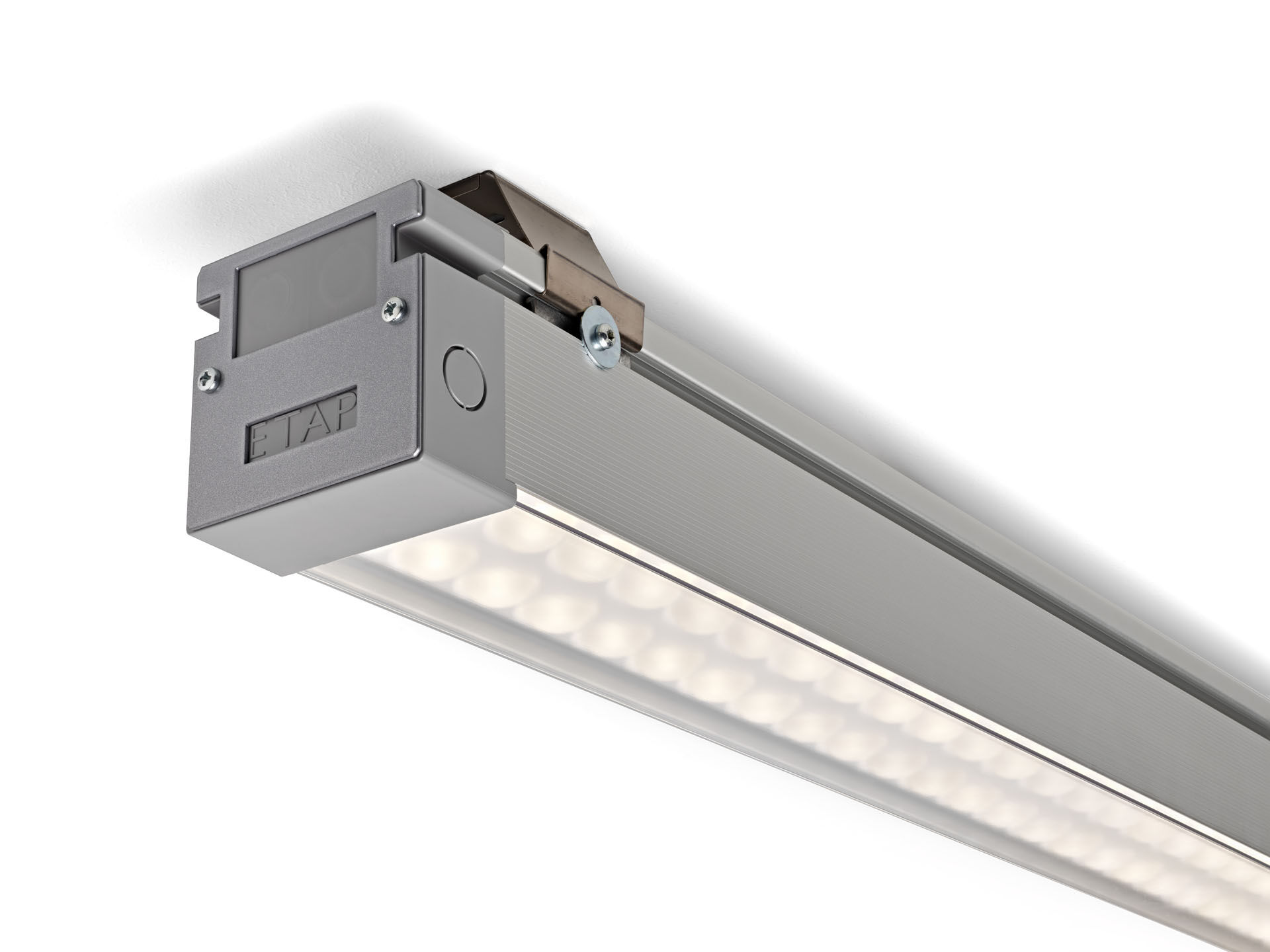 Bollsäkra armaturer för sporthallar med smäcker design.LED+LENS™ optik, polycarbonate (PC) lens and cup, medelbredstrålande ljusfördelning.För sporthallar (I enlighet DIN 18032-3 / DIN 57710-13).Dimensioner: 3070 mm x 90 mm x 88 mm.LED+LENS™ en kombination av högeffektsdioder och individuella linser med en pattenterad ytstruktur. Linserna är försänkta i små koppar för en komfortabel ljusupplevelse.Ljusflöde: 35600 lm, Specifikt ljusutbyte: 142 lm/W.Energiförbrukning: 250.0 W, ej dimbar.Frekvens: 50-60Hz AC.Spänning: 220-240V.isoleringsklass: class I.LED med överlägset bibehållningsfaktor; efter 50000 brinntimmar behåller fixturen 99% av sin initiala ljusflöde.Korrelerad färgtemperatura: 4000 K, Färgåtergivning ra: 80.Färgavvikelse tolerans: 3 SDCM.LED+LENS™ med UGR <= 22 och luminanser vid @ 65° cd/m² enligt SS-EN 12464-1 för normala krav.Fotobiologisk säkerhet IEC/TR 62778: RG1.Anodiserad aluminium armaturhus, RAL7035-ljusgrå.IP-klassning: IP40.IK-klassning: IK08.Glödtrådstest: 850°C.5 års garanti på armatur och drivenhet.Certifieringar: CE, ENEC.Armatur med halogenfritt kablage.Armaturen har utvecklats och framställts enligt standard EN 60598-1 i ett företag som är ISO 9001 och ISO 14001-certifierat.Tillbehör som krävs för montering, ett urval av: E7H151, E7H152, E7H171, E7H172.